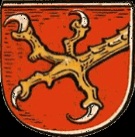 Муниципальное бюджетное общеобразовательное учреждение «Средняя школа поселка Домново» Правдинского городского округаРАБОЧАЯ ПРОГРАММАпо познавательному развитию детей  третьего года обучения по программе Т.И. Гризик «Познавательное  развитие детей 2-8 лет»модуль  - «Ознакомление  с окружающим  миром»2021г.п. ДомновоАннотация   Рабочая программа (далее - Программа) по «Ознакомление  с окружающим  миром» для детей 4 -5 лет является составной частью основной образовательной программы дошкольного образования МБОУ «Средняя школа поселка  Домново», и составлена на основе использования образовательной программы дошкольного образования «Радуга» / под редакцией  Т.И. Гризик, Т.Н. Доронова, Е.А. Екжанова, Е.В. Соловьева, С.Г. Якобсон в соответствии с Федеральным законом от 29 декабря 2012 г. № 273-ФЗ "Об образовании в Российской Федерации", Федеральным государственным образовательным стандартом дошкольного образования на основании Приказа Минобрнауки России от 17.10.2013 N 1155"Об утверждении федерального государственного образовательного стандарта дошкольного образования" (Зарегистрировано в Минюсте России 14.11.2013 N 30384). Планируемые результаты освоения модуляК пяти годам:Отличается высокой активностью и любознательностью. Задаёт много вопросов поискового характера, стремится установить связи и зависимости в природе, социальном мире. Владеет основными способами познания, имеет некоторый опыт деятельности и запас представлений об окружающем: с помощью воспитателя активно включается в деятельность экспериментирования. В процессе совместной исследовательской деятельности активно познает и называет свойства и качества предметов, особенностей объектов природы, обследовательские действия. Объединяет предметы и объекты в видовые категории с указанием характерных признаков.Учебный  план КАЛЕНДАРНО - ТЕМАТИЧЕСКИЙ ПЛАНИспользуемая литература:1.  «Радуга» - комплексная программа воспитания, образования и развития детей от 2 до 8 лет.2.Т. И .Гризик  «Познавательное развитие детей 2-8 лет: мир природы и мир человека».«Согласовано» наПедагогическом советеМБОУ  «Средняя школапоселка Домново»   протокол № 1 от   .      .21 №Вид занятияКоличество занятий1.Мир человека172.Мир природы173.Итоговое занятие2Всего 36Не-де-ля№за-ня-тияНазвание занятияНазвание занятияЗадачи  занятийМетодическое пособиеМатериалы и оборудованиеСЕНТЯБРЬСЕНТЯБРЬСЕНТЯБРЬСЕНТЯБРЬСЕНТЯБРЬСЕНТЯБРЬСЕНТЯБРЬ11«Как я провел лето»(беседа)«Как я провел лето»(беседа)Выяснить, какими новыми впечатлениями и соде ржаниями обогатились дети во время летнего отдыхаТ.И.Гризик«Познавательное развитие детей 2-8 лет: мир природы и мир человека», стр.59-60Ватман, детские летние фотогра-фии,клей.22«Знакомство с груп-пой» (экскурсия)«Знакомство с груп-пой» (экскурсия)Познакомить детей с новой группой; уточнить, что в новой группе осталось прежним, что появи-лось нового; объяснить детям чем вызваны уви-денные изменения, для чего нужны те или иные предметы, что, где и как надо хранить в групповой комнате.Т.И.Гризик«Познавательное развитие детей 2-8 лет: мир природы и мир человека», стр.6033«Знакомство с участ-ком группы (расте-ния)»(экскурсия)«Знакомство с участ-ком группы (расте-ния)»(экскурсия)Обратить внимание детей на растительные объекты группового участка; заложить основу для после-дующих наблюдений.Т.И.Гризик«Познавательное развитие детей 2-8 лет: мир природы и мир человека», стр.6144«Знакомство с участ-ком группы (живот-ные)»(экскурсия)«Знакомство с участ-ком группы (живот-ные)»(экскурсия)Обратить внимание детей на животных, которые постоянно живут на участке (часто встречаются) и любят заглядывать в гости; заложить основу для последующих наблюдений.Т.И.Гризик«Познавательное развитие детей 2-8 лет: мир природы и мир человека», стр.61ОКТЯБРЬОКТЯБРЬОКТЯБРЬОКТЯБРЬОКТЯБРЬОКТЯБРЬОКТЯБРЬ15«Знакомство с трудо-вой деятельностью человека на примере  профессии(помощ-никвоспитателя)»«Знакомство с трудо-вой деятельностью человека на примере  профессии(помощ-никвоспитателя)»Познакомить детей с профессией помощника воспитателя, профессиональными действиями няни, предметами-помощниками в труде няни, воспитывать в детях чувство признательности и уважения к чужому труду  (через формулирование правил «Наша помощь няне»)Т.И.Гризик«Познавательное развитие детей 2-8 лет: мир природы и мир человека», стр.67-69Швабра, ведро, тряпочка26«Моя семья»«Моя семья»Ввести понятие «семья» (члены семьи и их взаимоотношения )Т.И.Гризик«Познавательное развитие детей 2-8 лет: мир природы и мир человека», стр.69-70Фотографии членов семьи педагога, альбом «Как я провёл лето»,альбом-ные листы, материалы для изо.37 «Летний лес» «Летний лес»Начать работу с природ-ной целостностью «Лес», на основе которой дети в будущем будут устанавливать зависимости и закономерности в природе.Т.И.Гризик«Познавательное развитие детей 2-8 лет: мир природы и мир человека», стр.70Коллаж лес, листы бумаги, краска, цветная бумага, ножницы4.8«Аквариум»«Аквариум»Закрепить представления детей о подводном мире; вызвать желание продолжить уход за обитателями аквариумаТ.И.Гризик«Познавательное развитие детей 2-8 лет: мир природы и мир человека», стр.71Иллюстрации, картинки с изображением различных видов аквариумных жителейНОЯБРЬ НОЯБРЬ НОЯБРЬ НОЯБРЬ НОЯБРЬ НОЯБРЬ НОЯБРЬ 19 «Знакомство с  профессией  повара».(экскурсия)«Знакомство с  профессией  повара».(экскурсия)Познакомить детей с профессией повара; с профессиональными действиями повара, с предметами –помощни-ками; воспитывать в детях чувство признательности и уважения к чужому труду ( через формулирование правил «Наша благодарность повару»)Т.И.Гризик«Познавательное развитие детей 2-8 лет: мир природы и мир человека», стр.76-78Предметы- помощники повара2.10Знакомство с понятием «последова-тельность»Знакомство с понятием «последова-тельность»Познакомить детей со значением и ролью понятия «последовательность» в жизни человека и природыТ.И.Гризик«Познавательное развитие детей 2-8 лет: мир природы и мир человека», стр.78-79311«Мои заботливые помощники» (знакомство с основными частями тела человека)«Мои заботливые помощники» (знакомство с основными частями тела человека)Познакомить с основными частями тела человека; их назначением в жизни; подвести детей к пониманию того, что люди должны заботится о своем теле; начать формировать «схему  тела» и связанные с ней направления движения (право, лево) Т.И.Гризик«Познавательное развитие детей 2-8 лет: мир природы и мир человека», стр.79-81Картинки с изображением крота и человека4.12«Осень»Итоговое занятие«Осень»Итоговое занятиеЗакрепить и упорядочить накопленные детьми представления об осени.Т.И.Гризик«Познавательное развитие детей 2-8 лет: мир природы и мир человека», стр.81Панно «Лес»ДЕКАБРЬДЕКАБРЬДЕКАБРЬДЕКАБРЬДЕКАБРЬДЕКАБРЬДЕКАБРЬ11313«Экскурсия на почту»Познакомить детей с  почтовым отделением, с одной из основных функций почты; рассказать детям о том, как правильно подготовить письмо к отправке.Т.И.Гризик«Познавательное развитие детей 2-8 лет: мир природы и мир человека», стр.85-86Почтовые конверты21414«Праздникив нашей жизни» (Новый год стучится в двери)Разобрать с детьми понятие «праздник»; отметить значение праздников в жизни людей; выделить некоторые характерные особенности праздника( атрибутика, отношение и настроение, правила поведения; закрепить полученные представления на примере праздника «Новый год»Т.И.Гризик«Познавательное развитие детей 2-8 лет: мир природы и мир человека», стр.86-873 1515«Лед»Познакомить детей с качествами и свойствами льда; на основе полученных представлений сфор-мулировать правила безопасности.Т.И.Гризик«Познавательное развитие детей 2-8 лет: мир природы и мир человека», стр.87-88Кубики льда, формы для льда, емкость с водой, миска, поднос41616«Кто как к зимеприготовился»Показать зависимость живой и неживой природы.Т.И.Гризик«Познавательное развитие детей 2-8 лет: мир природы и мир человека», стр.88-89Рассказ К.Д.Ушинского «Проказы старухи зимы»ЯНВАРЬЯНВАРЬЯНВАРЬЯНВАРЬЯНВАРЬЯНВАРЬЯНВАРЬ11717«Знакомство с профессией врача (медсестры)»(экскурсия)Познакомить детей с  профессией врача (мед-сестры); познакомить с некоторыми профессио-нальными действиями врача; познакомить с предметами-помощника-ми в труде врача; воспитывать в детях чувство признательности и уважения к чужому труду Т.И.Гризик«Познаватель-ное развитие детей 2-8 лет: мир природы и мир человека», стр.90-92Сказка К.И.Чуковского«Айболит»21818«Птицы зимой»Уточнить представления детей о непростой жизни зимующих птиц; нацелить детей на помощь зимующим птицам.Т.И.Гризик«Познавательное развитие детей 2-8 лет: мир природы и мир человека», стр.92-93Заготовки для изготовления кормушек, картинка с изображениемсиницы31919«Птицы зимой»(повторение)Уточнить представления детей о непростой жизни зимующих птиц; нацелить детей на помощь зимующим птицам.Т.И.Гризик«Познавательное развитие детей 2-8 лет: мир природы и мир человека», стр.92-93Заготовки для изготовления кормушек, картинка с изображениемсиницы42020ПовторениеЗакрепление материала по пройденным темам.Т.И.Гризик«Познавательное развитие детей 2-8 лет: мир природы и мир человека».ФЕВРАЛЬФЕВРАЛЬФЕВРАЛЬФЕВРАЛЬФЕВРАЛЬФЕВРАЛЬФЕВРАЛЬ12121«Экскурсия на почту»Продолжить знакомить детей с почтовым отделением связи, с одной из основных функций почты (газеты, журналы)Т.И.Гризик«Познавательное развитие детей 2-8 лет: мир природы и мир челове-ка»,стр.94-95Почтовые конверты22222«Самые любимые» (члены семьи)(беседа)Закрепить представления детей о самых близких им людях; показать детям, что у каждого человека свой круг близких людей; обсудить понятие «близ-кий человек» («особые отношения»)Т.И.Гризик«Познавательное развитие детей 2-8 лет: мир природы и мир челове-ка»,стр.95Альбом «Моя семья»32323«Праздник смелых людей»Начать формировать представление о смелости; рассказать о профессиях , где от людей требуется быть смелым и отважным (пожарный, сотрудник полиции, военный,спасатель)Т.И.Гризик«Познавательное развитие детей 2-8 лет: мир природы и мир челове-ка»,стр.95-96Картинки с иллюстрациями, для демонстрации рассказа педагога о профессиях42424«Зима»( итоговое занятие)Закрепить и упорядочить накопленные детьми представления о зиме; подчеркнуть мысль о том, что разные живые существа по-разному относятся  к одним и тем же явлениям.Т.И.Гризик«Познавательное развитие детей 2-8 лет: мир природы и мир челове-ка»,стр.96-97Панно «Лес»МАРТМАРТМАРТМАРТМАРТМАРТМАРТ12525«Поздравление сотрудников детского сада с наступающим праздником 8 марта(экскурсия)Познакомить детей с сотрудниками детского сада, с их профессиями; поздравить женщин с наступающим праздни-ком, отработать культуру поздравления.Т.И.Гризик«Познавательное развитие детей 2-8 лет: мир природы и мир челове-ка»,стр.98-99Поздравитель-ные открытки для сотрудников226 26 «Домашний труд»Закрепить представления детей о домашнем труде (труд для себя и семьи); познакомить с некоторыми предметами –помощ-никами в домашнем труде; нацелить детей на посильную помощь домаТ.И.Гризик«Познавательное развитие детей 2-8 лет: мир природы и мир челове-ка»,стр.99-100Картинки с изображением различных бытовых приборов и предметов, мебели, посуды, и т.д.327 27 «Как снеговики правду о весне искали»Познакомить с основными приметами весны; нацелить детей на после-дующее наблюдение при-роды весной; показать влияние весенних измене-ний в природе на жизнь и деятельность людей.Т.И.Гризик«Познаватель-ное развитие детей 2-8 лет: мир природы и мир человека»,стр.100-101Картинки и иллюстрации с весенними пейзажами, панно  «Лес»42828«Посадка рассады цветов»Приобщать детей к  действенному отношению к природе, к выращиванию прекрасного; дать представления о жизни растения; познакомить с некоторыми способами выращивания рассады.Т.И.Гризик«Познавательное развитие детей 2-8 лет: мир природы и мир человека»,стр.101-102Плакат с изоб-ражением после-довательности роста цветущего растения; иллю-страции с изоб-ражениемцве-тов ,которые будут высажи-вать, семена, почва, ящики, водаАПРЕЛЬАПРЕЛЬАПРЕЛЬАПРЕЛЬАПРЕЛЬАПРЕЛЬАПРЕЛЬ12929Экскурсия «Знакомство с профессией»(экскурсия)Познакомить детей с профессией одного из сотрудников детского сада (по выбору детей); познакомить с некоторыми профессиональными действиями; познакомить с предметами-помощни-камив труде; воспиты-вать в детях чувство признательности и уважения к чужому труду.Т.И.Гризик«Познаватель ное развитие детей 2-8 лет: мир природы и мир челове-ка»,стр.103Предметы-помощники23030«Моя улица»(прогулка)Расширить и закрепить представления детей о понятии «улица»; начать формировать понятие «город» (село, поселок), повторить правила поведения в общественных местах ( на улице).Т.И.Гризик«Познавательное развитие детей 2-8 лет: мир природы и мир человека»,стр.103-10433131«Стекло»Познакомить детей с рукотворным материалом – стеклом; рассказать о некоторых свойствах и качествах стекла; сформу-лировать правила обще-ния со стеклянными предметами на основе полученных представлений.Т.И.Гризик«Познавательное развитие детей 2-8 лет: мир природы и мир человека»,стр.104-105Различные стеклянные предметы43232 «Мои зеленые друзья» (рассказ о комнатных растениях)Продолжать формировать у детей интерес к расти-тельному миру на приме-ре комнатных растений;  дать представления о строении растения; вызвать у детей желание заботиться о комнатных растениях.Т.И.Гризик«Познавательное развитие детей 2-8 лет: мир природы и мир человека»,стр.105-106Комнатные растения группы, материалы для ухода и пересадки.МАЙМАЙМАЙМАЙМАЙМАЙМАЙ13333«Труд людей»Закрепить полученные детьми элементарные представления о разнообразии труда человека; воспитывать уважение к труду и желание самим принимать в нем посильное участие Т.И.Гризик«Познавательное развитие детей 2-8 лет: мир природы и мир человека»,стр.107-108Альбом о профессиональной деятельности людей «Все работы хороши»23434«Экскурсия на почту»Закрепить представления детей о работе почтового отделения связиТ.И.Гризик«Познавательное развитие детей 2-8 лет: мир природы и мир челове-ка»,стр.108Конверты и марки33535«Весна» (итоговое занятие)Закрепить и упорядочить накопленные детьми представления о веснеТ.И.Гризик«Познавательное развитие детей 2-8 лет: мир природы и мир человека»,стр.108-109Панно «Лес»43636«Что подарит лето нам» Закрепить представления детей о лете; нацелить детей на наблюдения за летними проявлениями в природе и жизни человека; обратить внимание детей на то, что лето -  это не только пора активного отдыха, но и время большого труда.Т.И.Гризик«Познавательное развитие детей 2-8 лет: мир природы и мир человека»,стр.109-110Иллюстрации о лете; панно «Лес»